МУНИЦИПАЛЬНОЕ КАЗЕННОЕ УЧРЕЖДЕНИЕ КУЛЬТУРЫ«НАУРСКАЯ ЦЕНТРАЛИЗОВАННАЯ БИБЛИОТЕЧНАЯ СИСТЕМА»366128 ЧР, Наурский район, ст. Наурская, ул. Лермонтова 39 Тел/факс (871-43) 2-22-49            24 ноября 2020 год                                                                                                        № 188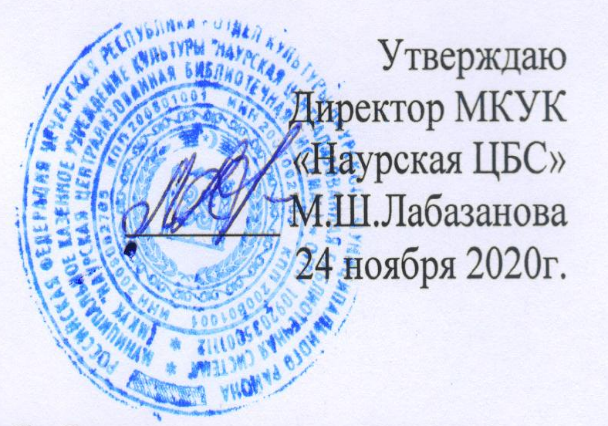 Отчето проделанной работе МКУК«Наурская централизованная библиотечная система»в ноябре 2020 годаПроведено информационно-просветительских и культурно-досуговых мероприятий_233, в них приняло участие_ _289_ человека, зрителей человек_  _2733 __.Социально-значимые культурные мероприятия (знаменательные даты, фестивали, конкурсы, премьеры, выставки), акции и   юбилейные события.(Указать количество_ 18 _, расписать наиболее значимые мероприятия) 2 ноября в преддверии Дня народного единства   Левобережненская библиотека-филиал №9   провела час информации «Сила наша в единстве». Присутствующие познакомились с историей становления Российского Государства, о том, как в суровых испытаниях и битвах закалялась воля, и крепло единство народа. Всем защитникам Государства Российского было посвящено стихотворение поэтессы М. Цветаевой «Генералам 12-го года». Затем состоялась инсценировка стихотворения М. Ю. Лермонтова «Бородино».   Цель мероприятия - воспитание у подрастающего поколения чувства патриотизма, уважения к истории и традициям нашей Родины. Присутствовало-15 человек2 ноября Калиновская библиотека - филиал№1 провела беседу «Единство разных», для    студентов Калиновского техникума механизации сельского хозяйства (КТМСХ). В целях формировать у молодежи чувство гражданственности и патриотизма, ответственности за судьбу Родины, развития интереса к истории Российского государства.  В ходе мероприятия библиотекарь рассказала студентам историю возникновения праздника Дня народного единства.    Участники мероприятия узнали много интересного из героической   истории Дня единства.   Присутствовало -15 человека3 ноября   Ищерская библиотека-филиал №4   провела викторину«Духом славные, народные сыны». Библиотекарь рассказала о историипраздника, о понятии единства, единения народа, привела примеры героизманарода во главе с Мининым и Пожарским в борьбе с захватчиками, рассказала о лучших чертах народа – его стойкости, мужестве, беззаветной преданности родине, готовности к самопожертвованию. Затем ребята с удовольствием и неподдельным интересом отвечали на вопросы викторины, дополняя ответы своими рассуждениями о роли народа в истории государства.  Присутствовало- 29 человек.3 ноября   Ново-Солкушинская библиотека-филиал № 12 провела для детей исторический экскурс «Русской доблести пример», приуроченный ко Дню народного единства. Каждый год 4 ноября в России отмечается День народного единства. Этот праздник – дань памяти нашей славной истории, олицетворяющий традиции патриотизма, взаимопомощи и единения.                                                                        В ходе мероприятия ребята узнали об истории установления праздника, о событиях 1612 года, истоках Смуты, об освобождении Москвы от польских интервентов народным ополчением во главе с Д.Пожарским и К.Мининым. Присутствовало 16 человек.                                                                                                              В библиотеке оформили книжную выставку «Мир. Согласие. Единство». Выставлено 14 экземпляров.Проведено мероприятий по направлениям:-Единой Концепции духовно-нравственного воспитания и развития подрастающего поколения -  28   _;(Указать количество _    28, расписать наиболее значимые мероприятия  В последнее воскресенье ноября отмечается один из самых светлых и добрыхпраздников – День матери. К этой дате 25 ноября в Чернокозовской библиотеке-филиал №5 был проведен литературно-музыкальный вечер «С любовью к маме».На вечере прозвучали поздравления в адрес дорогих мам, стихи и песни,воспевающие тепло материнского сердца. Дети вместе со своими мамами приняли участие в конкурсах «Тепло материнских рук», «Собери портфель», «Моя мама самая, самая», ответили на вопросы веселой викторины. В течение всей программы звучали самые добрые, нежные слова о мамах.Присутствовало – 26 человек. К мероприятию была оформлена книжная выставка «Загляните в мамины глаза».  28 ноября в Калиновской   библиотеке -  филиал №1 прошел тематический вечер «Поговори со мною, мама».  На мероприятие собрались мамы. Ведущая поздравила с Днем матери присутствующих женщин пожелав им счастья, здоровья благополучия в семейной жизни.  В исполнении участников мероприятия звучали песни посвященные матери, стихи и проза известных писателей и поэтов русской современной классики   Была проведена викторина в которой приняли активное участие собравшиеся гости.   Присутствовало -15 человек27 ноября   в Ново-Солкушинской библиотеке-филиале № 12 проведен литературно-музыкальный вечер «Единственной маме на свете». С любви к матери, к семье, к дому начинается любовь к родной земле. На мероприятии присутствовали женщины, работницы разных организаций. Их пришли поздравить учащиеся школы, читатели библиотеки. На протяжении всего вечера женщины с благодарностью принимали теплые пожелания. В ходе мероприятия прозвучали стихи о матери И. Бунина, Р. Гамзатова, С. Острового, М.Сейлмуханова в исполнении Юсупа Чупанова, Нетиевой Раяны, Такаевой Ясмины, Абдурзаковой Амины, Зубайраева Эмина. Участники художественной самодеятельности исполнили песни «Мамины глаза», «Мама», «Поговори со мною мама». Была подготовлена интересная, шуточная развлекательная программа, в которую вошли конкурсы «Угадай мелодию», «Оригинальное поздравление», «Угадай название блюда» и другие.                                                                                                Присутствовало 17 человек.                                                                                               - Мероприятия по пропаганде здорового образа жизни__ _7_;(Указать количество__ _7  __, расписать наиболее значимые мероприятия)  17 ноября в НЦРБ был проведен урок здоровья «Враги твоего здоровья». На урок были приглашены студенты, старшеклассники и медицинские работники.  Медработники в беседе по профилактике по здоровому образу жизни рассказали об асоциальных явлениях и провели небольшое обследование: измерили давление и ЭКГ желающим. В ходе мероприятия показали презентацию «Артериальная гипертензия», так же присутствующие узнали о различных видах гимнастики, и о том, какую пользу приносит фитнес и йога. К мероприятию оформили книжную выставку-экспозицию «Быть здоровым – Модно», вниманию слушателей была проведен обзор литературы. Присутствовало – 29 человек 18 ноября сотрудники Чернокозовской библиотеки-филиал №5 провели для детей младшего школьного возраста урок здоровья «Путешествие в страну здоровья». Участники мероприятия совершили путешествие по городам здоровья, узнали о главных правилах здорового образа жизни, о том, что к здоровью нужно относиться бережно, чтобы сберечь и сохранить свое здоровье, которое является главной ценностью в жизни человека. Ребята ответили на вопросы викторины, приняли участие в конкурсе пословиц и поговорок о здоровье, рассказали о том, каким видом спорта занимаются, и о своих спортивных достижениях.Присутствовало - 12 человек. 21 ноября для учащихся 7 «Б» класса Левобережненской СОШ№1 в библиотеке-филиал №9 прошел час здоровья «Курение - смерть в рассрочку», направленный на поднятие злободневных проблем современности: борьбе с пагубными привычками и прежде всего – с курением. Встреча со старшеклассниками проходила в форме диалога, школьники задавали интересующие и особенно волнующие их вопросы, связанные с совершенно разными аспектами нашей жизни.  Учащиеся выяснили, как на протяжении веков менялось отношение к табаку, и каким образом сначала из практически лекарственного растения он был признан опасным для здоровья и смертоносным продуктом. В ходе мероприятия была озвучена информация о вредных для здоровья веществах, содержащихся в табаке, о влиянии никотина на внутренние органы человека, велась беседа о путях решения проблемы курения. Цель данного мероприятия – профилактика заболеваний, связанных с табакокурением, повышение уровня информированности населения в отношении пагубных последствий потребления табака, приводящих к возникновению зависимости и ряда серьезных заболеваний.6 ноября Калиновская   библиотека- филиал№1 провели беседу «Попроси здоровья у природы» о народной медицине. В ходе беседы библиотекарь, рассказала студентам о нетрадиционной медицине, о некоторых рецептах и способах их применения, не в ущерб традиционной медицине. Чтобы расширить у читателей представления о значении лекарственных трав в нетрадиционной и традиционной медицине, и воспитать культуру бережного отношения к природе и к своему здоровью.  Присутствовало -16 человека    6 ноября   Ново-Солкушинская библиотека-филиал № 12 в Новосолкушинской СОШ с учащимися старших классов провела час размышления «Сохрани себя для жизни». Библиотекарь поговорила со школьниками о ценности здоровья, рассказала школьникам о составляющих здорового образа жизни: правильное питание, полноценный отдых, физическая активность и закаливание, регулярные профилактические осмотры, умение справляться со стрессовыми ситуациями. Старшеклассники узнали о последствиях курения, алкоголизма, наркомании и других вредных привычек; о возможных заболеваниях и методах заражения лиц, употребляющих наркотически вещества.                                                   Присутствовало 21 человек.                                                                                                  -План по реализации в 2016-2017 годах в Чеченской Республике Стратегии государственной политики Российской Федерации на период до 2025 года__ 18  __;(Указать количество      расписать наиболее значимые мероприятия)  16 ноября ко Дню толерантности Чернокозовская библиотека-филиал №5 провела урок доброты «Добру откроются сердца» для учащихся младших классов Чернокозовской средней школы. Участники мероприятия познакомились с историей празднования Международного дня толерантности, с понятием «толерантность» и основнымичертами толерантной личности, прослушали притчу о доброте. Юные читатели нарисовали цветок, вписав в каждый из его лепестков качества характера, которыми должен обладать толерантный человек, в завершении приняли участие в познавательной игре «Что такое хорошо, что такое плохо». Присутствовало - 11 человек13 ноября Ищерская библиотека-филиал №4 провела частолерантности «День свободы, мира и согласия».  Библиотекарь дала понятие«толерантность»; обратила внимание на то, что толерантность общества, этодостойный ответ экстремизму и рассказала о становлении в нашей странетолерантного общества; о интолерантном поведении некоторых групп людей и случаях насилия на почве нетерпимости и дискриминации (на примереспортивных матчей, отношения к беженцам и т.д.), рассказала о том, какимикачествами должен обладать толерантный человек. В заключении все поиграли в игру «Продолжи фразу…», когда надо было написать продолжение фразы. Присутствовало-18 человек 16 ноября Левобережненская библиотека-филиал №9   провела этическую беседу «На планете - Толерантность». В начале мероприятия дети прослушали вайнахскую притчу «Ладная семья», в которой главные слова – любовь, терпение, прощение, были законом семьи, где царили мир и согласие. Затем ведущая очень ярко и доступно рассказала детям, какими качествами характера обладает человек толерантный, что значит быть толерантным.   В конце мероприятия, учащиеся смогли проверить, насколько они толерантны, выполнив небольшой тест и сделав соответствующие выводы.   и умению жить дружно, чтобы строить мирное будущее.  Присутствовало-15 человек.   - Духовно-нравственное и гражданско-патриотическое воспитание(Указать количество _19   расписать наиболее значимые мероприятия)  В рамках празднования Года памяти и славы 20 ноября для учащихсяЧернокозовской средней школы в библиотеке был проведен час мужества «Герои –земляки в боях за Родину». Среди советских воинов мужественно и отважно сражавшихся на полях сражений также были чеченцы, чьи имена золотыми буквами вписаны в историю Великой победы. Участники встречи узнали о героических подвигах земляков на фронте и в тылу, об их боевом пути и боевых наградах. Также вниманию ребят был представленобзор книжной выставки «Читаем книги о войне».Присутствовало – 12 человек.  6 ноября в Наурской модельной детской библиотеке прошёл урок памяти «Дети герои». Дети войны – это особое поколение, которые перенесли все ужасы войны, испытали на себе, не зная детства.
Библиотекарь рассказала юным читателям о детях-героях, о том, какой вклад они внесли в историю этой войны, о нелегкой доле детей, детство которых было растоптано кровавой поступью нескончаемых войн.
Цель: воспитание у учащихся чувства глубокого уважения и благодарности к подвигу участникам Великой Отечественной войны. Присутствовало-19 человек.Наурская модельная детская библиотека 7 ноября провела беседу «Героические подвиги во время ВОВ». Библиотекарь рассказала присутствующим юным читателям о том, что есть подвиги, которые стали неотъемлемой частью истории Великой Отечественной войны и об этих подвигах знать и помнить надо всем без исключения. Потому как именно эти истории дают подрастающему поколению право гордиться своей страной и равняться на настоящих героев: Зиновий Колобанов, Никифоров Н.И - отважно уничтожившие 43 немецких танка, Людмила Павличенко - снайпер, уничтожившая 309 фашистских захватчиков, о её подвигах можно узнать посмотрев документальный фильм «Не Факт», Иван Середа - захвативший танк практически голыми руками, без оружия. Беседа сопровождалась видео презентацией, на которой был представлен подробный материал о Великих подвигах.
Цель: воспитание уважения к подвигу, стойкости, мужеству, проявленным в годы Великой Отечественной войны.Присутствовало- 22человек. 27 ноября читальном зале Левобережненской библиотеке-филиал №9   прошел час памяти «Нет героев от рождения. Они рождаются в боях», посвящённые 79-летию битвы под Москвой, на которые были приглашены школьники. Мероприятие было представлено в форме библиографического обзора. В начале мероприятия ведущая рассказала присутствующим о том, какое значение имело сражение за Москву, о планах Гитлера по уничтожению города и его жителей. С особым волнением слушали дети рассказ о героях Великой Отечественной войны, о защитниках Москвы, о героических подвигах советских солдат. Ребята узнали о подвиге героев-панфиловцев: 16 ноября 1941 года при обороне Москвы 28 бойцов из дивизии генерала Панфилова уничтожили порядки двадцати танков противника и остановили наступление. Ведущая обратила внимание школьников на высокую оценку правительством страны мужества и героизма участников битвы: учреждена медаль «За оборону Москвы» и Москве присвоено звание города-героя. На мероприятии звучали стихи Константина Симонова, Юрия Мельникова, Николая Асеева, Григора Акопяна, песни «В лесу прифронтовом», «Песня наших отцов». Цель мероприятия: воспитание чувств патриотизма и гордости за героизм нашего народа, уважение к боевому прошлому нашей Родины. 27 ноября Калиновская библиотека - филиал №1 провела беседу-память «За веру и Отечество» посвящена освобождению Советскими войсками Южного фронта Ростова – на – Дону, среди студентов Калиновского техникума механизации сельского хозяйства (КТМСХ).  В ходе беседы библиотекарь рассказала о событиях первой оккупации Ростова – на – Дону, о мужестве и стойкости солдат, защищавших подступ к Ростову. Об историческом значении битвы за Ростова – на – Дону. Студенты узнали из беседы какими усилиями и жертвами, доблестью и мужеством была одержана Великая Победа.  Присутствовало -15 человека 27 ноября   Ново-Солкушинская библиотека-филиал № 12 в Новосолкушинской СОШ с учащимися средних классов провела викторину «Дорогами Победы», посвященную страницам истории Великой Отечественной войны и героизму советского народа вставшего на защиту Родины. Ребята состязались в конкурсах «За Родину, за честь и свободу», «Оружие Победы», «Переломные моменты в истории ВОВ», «Великие полководцы ВОВ», «Города-герои». В ходе мероприятия участники смогли освежить свои знания о Великой Отечественной войне и узнать что-то новое.                                                                                                  Присутствовало 25 человек.                                                                                                   Антикоррупционное      18 ноября Чернокозовская библиотека-филиал№5 для учащихся 9 класса провели беседу «Что может сделать каждый из нас в борьбе с коррупцией». В ней говорилось о том, что такое коррупция, и как бороться с этим явлением.Закончилось мероприятие обзор выставки «Вместе против коррупции». Навыставке были представлены: книги, законодательные акты, статьи изпериодических изданий.Присутствовало 21 человек13 ноября    Левобережненская библиотека-филиал №9 провела правовой урок «Коррупции объявлена война», на котором ребята рассуждали на тему «Причины коррупции». Рассмотрели формы проявления коррупции, её последствия, а также нормы уголовной ответственности за коррупционную деятельность.    На уроке ребята дали определение коррупции, разобрали причины его возникновения, рассмотрели это явление в исторической перспективе, рассуждали об основных элементах противодействия коррупции. Завершился разговор ответами на вопрос «Что могу сделать я, чтобы противостоять этому злу?»   Урок затронул очень серьезную проблему, заставил задуматься о том, как создать атмосферу нетерпимости по отношению к коррупции и сформировать условия для борьбы с ней. Цели урока: Сформировать у учащихся представление о коррупции и формах ее проявления, ознакомить с причинами ее возникновения и о мерах борьбы с ней.Присутствовало-13 человек.21 ноября Калиновская   библиотека – филиал №1 провела беседу-диспут «Коррупция ЗЛО! Надо жить честно», среди учащихся студентов Калиновского техникума механизации сельского хозяйства (КТМСХ). В ходе мероприятия библиотекарь обратили внимание студентов на то, что коррупция все глубже проникает в различные сферы нашей жизни, искажает экономическую политику и стратегию развития страны, ведет к прямому или косвенному хищению государственного бюджета, и государственной собственности. Слушатели мероприятии узнали, что история коррупции в России, существовала всегда, где существовали группы людей, при том или ином политическом режиме и в условиях различных социально-экономических формаций, и во все времена власть пыталась бороться с коррупцией. Присутствовало -17 человека26 ноября в Ищерской библиотеке-филиал №4 проведена беседа – обзор «Лекарство от коррупции: начни с себя». Библиотекарь познакомила с понятием «коррупция», с формами проявления коррупции, ее последствиями. Она призвала формировать собственное мировоззрение на проблемы современного общества, способствовать становлению устойчивой позиции по предупреждению коррупционных проявлений в стране и воспитыватьответственность за собственные действия и поступки, сознательность исоциальную активность. О коррупции писали в своих произведениях такие русские писатели, как А.П.Чехов, Н.В.Гоголь, М.Е. Салтыков – Щедрин, И. Ильф и Е. Петров, А.С.Пушкин и многие другие. К мероприятию библиотекарь подготовила книжную выставку «Коррупция в литературе». Был проведен обзор газет «Вести республики» и «Терская правда», в ходе которого библиотекарь привела факты коррупции в нашем обществе и борьбы с ней. Присутствовало- 16 человек. Пропаганда чеченской, российской и зарубежной литературы (Указать количество _76 _, расписать наиболее значимые мероприятия)     10 ноября работники библиотеки –филиал №5 проведен обзор выставки «Путешествие по книгам чеченских писателей» Книги о родном крае всегда востребованы и находят большой отклик в сердцах людей. Они обогащают и дополняют знания о родном крае, прививают уважение и любовь к истории, обычаям и традициям народа. Работник библиотеки рассказали о биографии и творческом пути чеченских писателей. Присутствовало-  32 человек16 ноября Левобережненская библиотека-филиал №9 к 110-летию знаменитого поэта, писателя, публициста, видного общественного деятеля Магомеда Мамакаева в библиотеке проведен литературный вечер «Песнь о бесстрашных». Почтить память М. Мамакаева собрались почитатели его творчества и учащиеся сельской школы. Заведующая библиотекой рассказала о жизни и творчестве писателя.   Его стихи и поэмы печатаются на страницах газеты «Серло». В 1928 году Магомед Мамакаев написал первую в чеченской литературе поэму «Кровавые горы». В 1968 году писатель издал новый роман, посвященный народному герою - абреку Зелимхану из Харачоя. М.А.Мамакаев являлся автором одного из лучших произведений чеченской литературы - поэмы «Разговор с матерью». В завершении мероприятия у учащихся появилась возможность задать вопросы по романам автора. Присутствовало-17 человек. 15 ноября в   Ново-Солкушинской библиотеке-филиале № 12 прошел вечер поэзии «Поэт лирического склада», приуроченный к 80-летию выдающегося чеченского поэта, просветителя, ученого и педагога Шаида Рашидова. Шаид Рашидов, человек, который полностью олицетворяет собой судьбу чеченского народа. Его жизнь неразрывно связана с жизненными вехами, бедами, горестями и радостными днями нации. Творчество Шаида Рашидова занимает достойное место в чеченской литературе. Библиотекарь познакомила посетителей с основными вехами биографии и творчества Шаида Рашидова, рассказала о его переводческой деятельности, о многолетней преподавательской работе. Активные читатели библиотеки продекламировали стихи Рашидова.                                                         Присутствовало 17 человек.                                                                                                   К этой дате в библиотеке оформлена книжная выставка «Поэт лирического склада». Выставлено 8 экземпляров.                             5 ноября в Чернокозовской библиотеке –филиал №5 был проведен литературный круиз по творчеству А. Лингренд «В гостях у героев А. Лингренд». Ребята совершили увлекательное путешествие по произведениям известной писательницы Астрид Линдгрен. Вместе с ее сказочными героями побывали на крыше, встретились с домоправительницей Фрекен Бок, малышом. Ответили на вопросы викторины. К мероприятию была оформлена книжная выставка «Мир Астрид Линдгрен», на которой ребята познакомились с произведениями писательницы.Присутствовало – 11 человек. 28 ноября в НЦРБ прошел литературный вечер: «И весь талант его принадлежит России» - 105лет К. Симонову в Наурский социально-экономический колледж. Что знают студенты об этом человеке? Симонов написал знаменитое стихотворение «Жди меня, и я вернусь…»; кто-то вспоминает, что Симонов является автором романа «Живые и мёртвые» … И возникло естественное желание рассказать и показать, какой интересной, талантливой, многогранной личностью был Константин Михайлович Симонов. Тем более, что стихотворения, проза, публицистика Симонова – это такой благодатный материал для воспитания любви к родине, к своей земле, воспитания уважительного и трепетного отношения к женщине. Что такое Родина? Что такое подвиг? Разве бывает любовь, которая сильнее страха, смерти, которая помогает не просто выжить, но и победить всем смертям назло? На все эти и многие другие вопросы раскрыли на мероприятии подрастающему поколению о творчестве Константина Симонова.Цель мероприятия: познакомить студентов с жизнью и творчеством поэта, писателя, драматурга, военного корреспондента, общественного деятеля. Присутствовало - 42 человека11 ноября Калиновская   библиотека -филиал№1 оформила кн. выставку и провела беседу «Поэт - романтик» к 125- летию со дня рождения поэта Эдуарда Георгиевича Багрицкого, среди студентов Калиновского техникума механизации сельского хозяйства (КТМСХ). Библиотекарь познакомила студентов с жизнью и творчеством революционного романтика советской эпохи, участником Великой Отечественной войны, поэтом Эдуардом Георгиевичем Багрицким. Во время гражданской войны писал агитационные стихи, воззвания, листовки, а также романтические стихи и поэмы «Птицелов», «Тиль Уленшпигель», «Трактир», «Арбуз» и др. Его самое значимое поэтическое произведение 20-хгг «Дума про Опанаса». На счету поэта множество переводов на русский язык произведений зарубежных и отечественных национальных поэтов. Слушатели мероприятия узнали интересные факты из биографии и творчества поэта Багрицкого.   Присутствовало -15 человека 8 ноября    в Ново-Солкушинской библиотеке-филиале № 12 для широкого круга читателей состоялся поэтический час «Романтическое вдохновение», приуроченный к 140-летию со дня рождения А.А.Блока. Александр Александрович Блок - крупнейший русский поэт Серебряного века, чье творчество определило многие магистральные пути русской поэзии ХХ века. Посетители познакомились с жизнью и творчеством поэта. Библиотекарь поделилась со слушателями своими размышлениями о творчестве А.А.Блока, о роли гениального поэта не только для русской литературы, но и всей культуры. На встрече прозвучали стихи «Девушка пела в церковном хоре», «Летний вечер», «Незнакомка», «О, весна без конца и без краю…», «О доблестях, о подвигах, о славе…» и другие.                                                                          Присутствовало 16 человек.                                                                                                   К этой дате в библиотеке оформлена книжная выставка «Не может сердце жить покоем». Выставлено 9 экземпляров  -выставки_ 69_; (указать количество и название выставок)-конкурсы _ _; (информацию, о проведенных конкурсах, количество, дата, место проведения, краткая информация). -семинары _1_ _; (информацию, о проведенных семинарах, количество, дата, место проведения, краткая информация)   - Профилактики здорового образа жизни, профилактики наркомании и социально-значимых заболеваний.  (Указать количество_  6  _ расписать наиболее значимые мероприятия) 12 ноября В целях профилактики вредных привычек, заболеваний, возникающих от них, популяризации здорового образа жизни в Левобережненской библиотеке-филиал №9    провели    урок здоровья «Спасение от СПИДа – здоровый образ жизни». На котором обсуждались вопросы о профилактике по борьбе со СПИДом и о том, что в интересах будущего поколения необходимо отдавать приоритет более эффективному просвещению молодежи по вопросам профилактики ВИЧ-инфекции и сохранению социальной ценности семьи, рождению здорового поколения.   Проблема ВИЧ-инфекции касается сегодня каждого. Вирус не выбирает людей по социальному положению, образу жизни и привычкам, и может попасть в организм любого человека.   Определились, что входит в понятие «здоровый образ жизни»: и сделали вывод: поддержание здорового образа жизни сложная и трудоёмкая задача, которую должен поставить перед собой каждый человек. С вредными привычками можно и нужно бороться, и воспринимать свою жизнь как единственную, неповторимую в этом мире! Цель мероприятия – углубление знаний, учащихся о возникновении и природе вируса ВИЧ, пропаганда знаний среди подростков о возможных путях заражения ВИЧ и профилактике СПИДа. Присутствовало-14 человек.30 ноября в канун Всемирного Дня борьбы со СПИДом в читальном зале НЦРБ действовала тематическая книжная выставка «Знание против страха» для пользователей возрастных категорий от 16 и старше.  Цель выставки – пропаганда знаний о проблеме ВИЧ/СПИД - самого страшного и непонятного вирусного заболевания современности. Вместе с тем, нужно помнить, что осуждение или плохое отношение к людям, живущим с ВИЧ/СПИДом, просто загоняет эпидемию в подполье, создавая условия для распространения заболевания. Единственный способ добиться прогресса в борьбе с эпидемией – заменить позор на солидарность, а страх на надежду.Материалы выставки (книги, журналы, буклеты, брошюры) излагают историю заболевания, раскрывают многогранность медицинских, психологических и социальных проблем, связанных с распространением ВИЧ/СПИДа, дают рекомендации по профилактике опасного недуга. У выставки был проведен обзор. Присутствовало – 23 человека30 ноября Калиновская   библиотека- филиал№1 подготовила и провела информационный час «Любопытство ценою в жизнь», среди учащихся студентов Калиновского техникума механизации сельского хозяйства (КТМСХ). В ходе беседы библиотекарь, рассказала студентам о том, как уберечься от наркотиков, так, как любопытство присуще подросткам, попробовать исследовать, о том к чему - это приведет их не интересует главное сделать самоутвердиться. Говорили о том, какие последствия для психического и физического здоровья несет употребление наркотиков – это и стало предметом обсуждения. Приводили статистические данные, о погибших от наркотиков и наркозависимой молодежи. Участники мероприятия обсуждали проблемы наркомании и о том, как их избежать этого зла. Присутствовало -15 человека2 ноября Ищерская библиотека-филиал №4 провела беседу по профилактике СПИДа «Осторожно: беда на пороге». Библиотекарь рассказала о происхождении болезни, ее распространение в мире и в нашей стране, способах передачи и методах профилактики. Ребята познакомились с памяткой «Осторожно – СПИД!», прослушали рекомендательный обзор литературы о СПИДе у книжной полки «СПИД – опасность рядом с нами». Присутствовало-19 человек     -По профилактике правонарушений несовершеннолетних (Указать количество _26  , расписать наиболее значимые мероприятия)       Мероприятие по профилактике правонарушений среди несовершеннолетних Ежегодно 20 ноября отмечается Всемирный день прав ребенка. К этой дате 20- ноября   в Чернокозовской библиотеке-филиал №5 прошел правовой час «Маленьким детям – большие права». Участники мероприятия узнали о правовом статусе ребенка, о значение его прав, свобод и обязанностей. Сотрудники библиотеки познакомили ребят с основными нормативно-правовыми документами по правам ребенка, по защите этих прав,рассказали об истории создания первого документа, регламентирующего права детей, о Конвенции по правам ребенка, провели обзор книжной выставки «Права ребенка». Присутствовало – 15 человек20 ноября в Калиновской   библиотеке -  филиал№1 провели беседу- диалог «Я радость нахожу в друзьях», среди учащихся студентов и преподавателей Калиновского техникума механизации сельского хозяйства (КТМСХ). В ходе беседы - диалога рассмотрели причины негативном поведении подростков - это нежелания многих учителей обратить внимание на индивидуальность каждого ученика, когда подросток слышит от родителей постоянные упреки, он живет с чувством вины. И последствия -это побеги из дома, поиск внимания к себе, дружба с детьми, стоящими на учете по несовершеннолетним за правонарушения и преступную деятельность алкоголизм наркоманию и токсикоманию. Чтобы решить -это непонимание и наладить взаимоотношение между учителем +ребенком +родителем нужен диалог проявления дружелюбия друг к другу. С участниками мероприятия обсудили некоторые нюансы, возникающих в вопросах воспитания подростков услышали полезные советы, для учителей детей и их родителей.  Присутствовало -24 человека.26 ноября Калиновская библиотека - филиал№1провела беседу – предупреждение «Наша жизнь - в наших руках!»   о нарушении закона, среди студентов Калиновского техникума механизации сельского хозяйства (КТМСХ). В ходе мероприятия библиотекарь, рассказала об основных причинах совершения преступлений несовершеннолетними можно назвать нравственные и правовые причины. Для того чтобы подростков уберечь от этой беды, родители и педагоги должны с ними работать проводить беседы привлекать к общественному труду и проведению культурного досуга, участие в различных кружках по интересам выявляя творческие способности. Студенты узнали о негативном поведении подростков, и совершенных ими преступлениях, а также ознакомились с системой реабилитационных мер помогающих стать достойными гражданами РФ.    Присутствовало -15 человек.20 ноября Ново-Солкушинская библиотека-филиал № 12 провела беседу с родителями «Права и обязанности наших детей». На мероприятие были приглашены родители детей школьников. Библиотекарь познакомила посетителей с деятельностью Российских и Международных организаций по защите прав человека, с основными правами и свободами, изложенными в Конвенции о правах ребенка; рассказала об ответственности за нарушение прав ребенка, о том, к чему приводит насилие над детьми. Библиотекарь посоветовала родителям уделять больше внимания и времени своим детям, а лучшее времяпровождение с детьми – это чтение книг.                                         Присутствовало -14 человек.                                                                                                  30 ноября Ищерская библиотека-филиал №4 провела   беседу –рекомендацию по профилактике безнадзорности «Если тебе нужна помощь…». Библиотекарь дала понятие «подросток», «преступление», «правонарушение», «закон», рассказала о правонарушениях, которые совершают подростки и об их последствиях, привела статистику правонарушений. Беседа – рекомендация была направлена на то, чтобы вместе найти ответы на вопросы: Почему подростки совершают преступления? Как сделать правильный выбор в жизни? Почему «невинные шалости» превращаются в правонарушения? Как за них придется ответить перед законом? Ребята в заключении ответили на вопросы викторины «Подростку о законе». Присутствовало- 23 человека. По ДТП- 7 ноября в Чернокозовской библиотеке-филиал №5 была проведена игровая программа «В стране дорожных знаков». В первой части мероприятия работники библиотеки рассказали ребятам о дорожных знаках и правилах дорожного движения, о том, почему правила нужно обязательно знать и соблюдать, что на дорогах, в городах и селах, в авариях оченьчасто страдают дети, потому что не знают и не соблюдают правила дорожного движения. Во второй части, библиотекари с ребятами выполнили занимательные задания: «Знатоки ПДД», «Разбился дорожный знак», «Веселый светофор». В завершении мероприятии был проведен конкурс «Разрешается- запрещается», где дети должны были показать дорожные знаки и отгадывать загадки. Присутствовало – 14 человек. 7 ноября Левобережненская библиотека -филиал №9 в целях повышения мотивации у детей к изучению правил дорожного движения в игровой форме провела час общения «Мир дорожных знаков». Заведующая библиотекой провела беседу о правилах безопасного поведения на дорогах, рассказала о наиболее частых ошибках, которые совершают на дорогах дети, а также их родители и к каким последствиям это может привести. В игровой форме ребята узнали много нового и интересного.  Познакомились со знаками дорожного движения, а также в уголке ПДД дети видят светофор, знакомятся с цветами огоньков, что означают три цвета у светофора. Дети путем аппликации создавали изображение светофора, наклеивали кружки в соответствии с расположением сигналов светофора. Беседа позволила детям узнать, что нужно соблюдать правила дорожного движения, воспитывать в себе навыки безопасного поведения на улице и дорогах. Цель: воспитывать навыки выполнения основных правил поведения детей на улице, дороге, с целью предупреждения детского дорожно – транспортного травматизма.16 ноября Калиновская   библиотека - филиал№1провела беседу -обсуждение «Каждая жизнь бесценна - береги её!»   В ходе беседы – обсуждения библиотекарь привела статистические данные ДТП, о травматизмах и смерти на дорогах, которые происходят из -за таких нарушений, как: неисправности автомобилей, нахождение за рулем в нетрезвом состоянии, и пренебрежением правилами дорожного движения. Участники мероприятия узнали, как вести себя за рулем велосипеда, поняли главное не стоит подвергать свою жизнь неоправданному риску. Что нужно соблюдать правила дорожного движения и быть осторожным на дороге – это не трусость, а у умный расчет.  Присутствовало -16 человека 11 ноября    Ново-Солкушинская библиотека-филиал № 12 в Ново-Солкушинской СОШ с учащимися младших классов провела познавательную игру «Я знаю правила дорожного движения». Ребята совершат увлекательное путешествие в «Страну дорожных знаков» и вспомнили те знаки, которые должен знать каждый пешеход. Выполняя занимательные задания: «Учим дорожные знаки», «Зажги светофор», «Регулировщик», ребята закрепили свои знания о правилах поведения на дороге и дорожных знаках. Всем участникам мероприятия вручили памятки с правилами дорожного движения.                                                                                                         Присутствовало- 24 человек.                                                                                                    - По профилактике экстремизма и терроризма(Указать количество__ _7 __, расписать наиболее значимые мероприятия)  14 ноября в Чернокозовской библиотеке-филиал №5 был проведен урок безопасности «Угроза теракта: как защитить себя». в ходе мероприятия ребята узнали, как вести себя в случае возникновения угрозы теракта и в случае захвата в заложники. Особое внимание было уделено обсуждению правил безопасного поведения при возникновении теракта, ребята рассмотрели возможные ситуации и способы выхода из них. Взавершении   приняли участие в викторине «Как не стать жертвой теракта». Присутствовало – 18 человек3 ноября Калиновская сельская библиотека филиал№1 провела беседу «Терроризм и организованная преступность» об истории мирового терроризма», среди учащихся студентов Калиновского техникума механизации сельского хозяйства (КТМСХ). Сотрудница библиотеки Бугутуева Э.Ш. познакомила студентов с историей возникновения и развития терроризма с превращением его в современном мире из просто политического инструмента достижения узко групповых целей в разновидность международного бизнеса с одной стороны и с другой – в фактор манипуляций спецслужб для достижения регионального и глобального влияния сверх держав негативное отношение к терроризму. Участники мероприятия узнали, что терроризм это самый опасный и трудно прогнозируемое явление современности и знание могут защитить нас. Присутствовало -15 человек16 ноября в Ищерской библиотеке-филиал №4 провели беседу – предостережение «Терроризм – территория страха». Библиотекарь объяснила сущность терроризма, его типы и цели; рассказала правила поведения при теракте, показала на примерах жестокость террористических актов; дала понятие «Терроризм», «террорист» и привела историческую справку о истории развития терроризма в мире еще с конца 18 века и до наших дней. Ребята старались понять все предостережения библиотекаря и научиться формировать свою гражданскую позицию в отношении «территории страха». Присутствовало - 17 человек. В целях активизации информационного противодействия экстремизму и терроризму, формирования устойчивого негативного отношения у подрастающего поколения к идеологии экстремизма и терроризма -13 ноября Ново-Солкушинская библиотека-филиал № 12 провела информационный час «Терроризм не имеет национальности и религии». Библиотекарь обсудила с посетителями проблему терроризма в современном обществе, поговорила о причинах возникновения терроризма и типах терроризма. Читатели получили информацию о международной системе борьбы с терроризмом, познакомились с хроникой терактов в России.                                         Присутствовало 14 человек.                                                                                                 (Указать мероприятия в текстовом формате.)(Указать количество____, расписать наиболее значимые мероприятия) В рамках международного и межрегионального сотрудничества:Создано событий в «ЕИПСК» (Единое Информационное Пространство в сфере культуры) в количестве -  130Деятельность библиотечных учреждений:МКУК «Наурская ЦБС» кн. фонд_246509 _экз.- количество зарегистрированных читателей 1959_  - проведено массовых мероприятий 233_   -их посетило _  2733Зав. МБО МКУК «Наурская ЦБС»                         Молочаева Л.Г.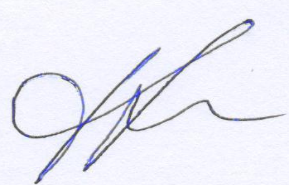 